				                    	 Form IFAA-1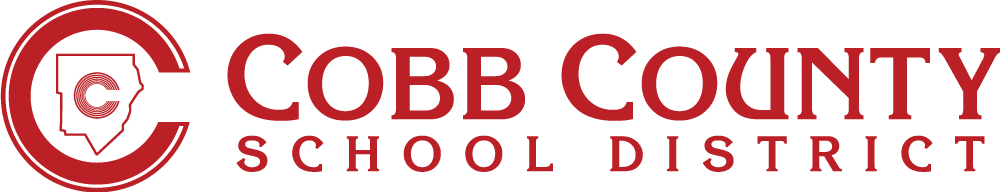 PARENT/GUARDIAN PERMISSION FORMFOR SUPPLEMENTAL LEARNING RESOURCESDear Parent/Guardian,Our class will be viewing/using the following supplementary/ library media materials:			Because of the sensitive nature of the materials, and pursuant to Administrative Rule IFAA-R (Instructional Resources Selection and Acquisition), I am requesting that you provide your permission for your student to participate in using or viewing this material. Please return this permission form no later than      .   If you have any questions or concerns, please do not hesitate to contact me.  Sincerely,I, 					   (parent/guardian name-PLEASE PRINT), give my permission for my student, 						 (student name-PLEASE PRINT), to access or view the materials listed and described above.Parent/Guardian Signature				  Date 							Parent/Guardian Name:Parent/Guardian Name:Parent/Guardian Name:Student Name:Student Name: Teacher Name:Class/Subject:Title:Type of Media:Type of Media:Type of Media:Rating and Basis for Rating if Applicable (e.g., PG-13 for Language):Rating and Basis for Rating if Applicable (e.g., PG-13 for Language):Rating and Basis for Rating if Applicable (e.g., PG-13 for Language):Rating and Basis for Rating if Applicable (e.g., PG-13 for Language):The class plans to use this material for the following educational purpose:The class plans to use this material for the following educational purpose:The class plans to use this material for the following educational purpose:The class plans to use this material for the following educational purpose:The class plans to use this material for the following educational purpose:Date of planned use:Date of planned use: